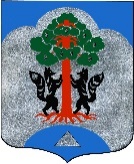 Администрация муниципального образованияСосновское сельское поселение муниципального образованияПриозерский муниципальный район Ленинградской областиПОСТАНОВЛЕНИЕ __________________________________________________________________   От 31 марта 2023 года	№ 109				 О внесении изменений в административный регламентПо предоставлению муниципальных услуг«Заключение, изменение, выдача дубликата договора социального найма жилого помещения муниципального жилищного фонда»В соответствии с Федеральным законом от 04.10.2003 № 131-ФЗ «Об общих принципах организации местного самоуправления в Российской Федерации», Федеральным законом от 27.07.2010 № 210-ФЗ «Об организации предоставления государственных и муниципальных услуг», Уставом муниципального образования Сосновское сельское поселение МО Приозерский муниципальный район Ленинградской области, администрация муниципального образования Сосновское сельское поселение муниципального образования Приозерский муниципальный район Ленинградской области ПОСТАНОВЛЯЕТ:Внести в административный регламент предоставления муниципальной услуг «Заключение, изменение, выдача дубликата договора, социального найма жилого помещения муниципального жилищного фонда» утвержденный постановлением администрации муниципального образования Сосновское сельское поселение муниципального образования Приозерский муниципальный район Ленинградской области от 28 марта 2023 года №89 следующие изменения:Пункт2.3 подпункта 5 раздела 2 Регламента изложить в следующей редакции: 5) Фонд пенсионного и социального страхования Российской Федерации;Пункт2.3 подпункта 12 раздела 2 Регламента исключить.Пункт2.7 подпункта 2 раздела 2 Регламента изложить в следующей редакции: В Фонде пенсионного и социального страхования Российской Федерации (по услуге 1.2.1): Пункт 2.7 подпункта 6 раздела 2 Регламента изложить в следующей редакции: Сведения о суммах выплат и иных вознаграждений физического лица на основании поступившей месячной налоговой отчетности «Персонифицированные сведения физического лица».Опубликовать настоящее постановление в средствах массовой информации, разместить в сети Интернет на официальном сайте администрации муниципального образования Сосновское сельское поселение муниципального образования Приозерский муниципальный район Ленинградской области.Постановление вступает в силу с момента его официального опубликования в средствах массовой информации.Контроль за исполнением настоящего постановления оставляю за собой.Зам. главы по экономикеИ.о. главы администрации МОСосновское сельское поселение                                                     А.С. Беспалькоисп. Балакирев А.А. 8(81379)61-830